磯子区連合町内会長会４月定例会日時　平成31年４月17日（水）10：00会場　区総合庁舎７階　７０１号会議室○ 会長あいさつ○ 区長あいさつ警察・消防の議題１　磯子警察署（１）平成31年３月末の犯罪発生状況について磯子区内の犯罪発生状況は、前年に比べ増加しています。　　　　振り込め詐欺について、３月末まで被害件数７件で前年に比べ12件の減少となっています。（２）平成31年３月末の人身交通事故発生状況について　　　　磯子区内の平成31年１月から３月末までの人身事故発生件数は、前年に比べ９件減の81件、死者数は１人増の２人、負傷者数は17人減の87人となっております。２　磯子消防署（１）火災・救急状況について区内の発生件数は７件で、前年に比べ２件の減少となっています。市内では、203件の火災が発生しており、前年同期で６件の増加となっています。救急出場件数は、区内2,365件で、前年に比べ197件減少しております。市内全体では、52,847件で、前年に比べ499件の増加となっています。（２）「地震火災対策（高所見張り）訓練」のお知らせ（掲示依頼）震災時において、電話等の通信手段が途絶した場合を想定し、火災の発生場所を特定するため、消防団員による高所見張り訓練を行います。訓練には、発煙筒を使用しますので、火災とお間違えないようにご注意ください。なお、お知らせの掲示依頼については、根岸地区、滝頭地区、磯子地区の３地区のみとなりますので、ご協力をお願いいたします。ア　日時：平成31年５月19日（日）　９:30～12:00イ　発煙筒を使用する場所（３箇所予定）：原町（ニックアーバンハイム横浜根岸）丸山二丁目（ニックハイム磯子丸山）久木町（磯子小学校）市連の報告１　平成30年度燃やすごみ量実績（速報値）について（情報提供）平成30年度の「燃やすごみ量」の実績（速報値）を報告させていただきます。横浜市全体としては、29年度に比べ0.6％減少しております。磯子区においても、1.9％減少しました。引き続きリデュース（発生抑制）と、不要になったもののリユース（再使用）・リサイクル（再生利用）への取り組みをお願いいたします。２　防災・減災推進研修のご案内について（周知依頼）　　　地域の自助・共助の力を向上させるため、「町の防災組織」で活動されている方々向け　　の基礎的な研修会の開催についてご案内いたします。【研修概要】（１）日時等※定員は、第５回は70名。その他の回は100名の計570名。内容は全て同じです。※横浜市民防災センター：横浜市神奈川区沢渡４－７（２）研修内容：「横浜市の防災対策について知ろう」（市の防災施策や自助・共助につ　　　　　　　　いて学びます）。その他、事例紹介やグループワーク等を行います。（３）申込方法：推薦書にご記入のうえ、郵送、ＦＡＸまたは電子メールで申し込み（４）申込先：郵送：〒231-0017　横浜市中区港町１－１ 横浜市総務局地域防災課　時枝・茂木ＦＡＸ：６４１－１６７７メール：so-gensai@city.yokohama.jp（５）申込期限：平成31年５月17日（金）必着（６）問合せ先：総務局地域防災課　担当：時枝・茂木　電話：６７１－２０１２３　平成31年７月21日執行予定　参議院議員通常選挙に関するお願い平成31年執行の参議院議員通常選挙につき、７月21日（日）執行予定の当日投票所に　　おける投票管理者・投票立会人の推薦をお願いいたします。また、磯子地区連合町内会（７月５日（金）～７月20日（土）：磯子区役所）及び洋光台連合自治町内会（７月13日（土）～７月20日（土）：はまぎんこども宇宙科学館）におきましては、期日前投票所における投票立会人の推薦をお願いいたします。　なお、投票管理者となられる方におかれましては、投票所民間従事者の推薦を依頼しますので、関係書類をお渡しくださいますようお願いいたします。　　　その他、選挙啓発ポスターの掲出、選挙啓発チラシの回覧、選挙公報の配布、街頭啓発　　の実施についても依頼させていただきます。〇問合せ先：総務課統計選挙係（磯子区選挙管理委員会事務室）　担当：中鉢・吉岡　　電話：７５０－２３１６４　平成32（2020）年度の自治会町内会館整備について（周知依頼）平成32年度に会館の新築・購入・増築・改修・修繕を予定している自治会町内会につい　　ては、区役所から必要な申請書類などのご案内をさせていただきますので、お早めにご連　　絡をお願いいたします。（１）提出先：地域振興課（２）提出書類：申請書、自治会規約、整備計画に関する書類等　　（３）提出期限：平成31年７月19日（金）　　（４）問合せ先：地域振興課　　担当：根本・松村　　電話：７５０－２３９３　　　　　※書類を提出された自治会町内会については、市民局で審査した上で平成32年度の会館整備費補助金予算の編成を行っていきます。５　「自治会町内会活動のための情報交流誌」の送付について　　　自治会町内会相互の交流と行政との情報共有を目的とした情報交流誌を作成しましたので、各自治会町内会へ１部ずつお送りさせていただきますので、自治会町内会活動の参考にしていただければ幸いです。区連の議題１　議題・依頼事項（１）平成31年度地域協働推進員について平成31年度地域協働推進員が決定しました。各地区の定例会や行事に参加させていただきますので、よろしくお願いいたします。顔写真付名簿は、地域協働推進員が各地区連合の会議の場にお持ちいたします。　　　○問合せ先：区政推進課地域力推進担当　担当：前島　電話：７５０－２３９８（２）平成31年度コスモスミーティングの開催について（依頼）自治会町内会や各種団体の皆様が、地域課題を共有し、課題解決のための意見交換や先進的な取組事例の紹介などを行う「コスモスミーティング」を今年度も開催していただきたく、ご検討をよろしくお願いいたします。また、開催にあたりましては、日程・テーマ等を設定くださいますようお願いいたし　　　ます。なお、本議題については、地域協働推進員が各地区定例会にて説明いたします。　　　ア　コスモスミーティング概要：　　　（ア）開催時期：平成31年６月～７月　　　（イ）出席者：地域で活動する幅広い分野・役割の方々にお声がけいただきますようご検討をお願いします※区役所（区長・副区長・地域協働推進員・テーマに関連する課の職員等）も参加させていただきます　　　（ウ）テーマ：地域課題を掘り下げ、より充実した意見交換を実施いただくために、　　　　　　　　　　是非、事前に話し合いたい内容（テーマ）の設定をお願いしますイ　今後のスケジュール：５月地区定例会までに日程、テーマ、司会進行役等を地域　　　　　　　　　　　　協働推進員にお知らせくださいウ　問合せ先：区政推進課地域力推進担当　　担当：前島　　　　　電話：７５０－２３９８　FAX：７５０－２５３３（３）磯子区自治会町内会役員等表彰対象者の推薦について（依頼）多年にわたり地域社会の振興に尽力いただき、その功績の著しい自治会町内会の役員　　　の方々に対し、区長より感謝の意を表するため、表彰を行います。　　　　つきましては、次の３つの表彰対象区分をご確認いいただき、各自治会町内会より候　　　補者のご推薦をお願いいたします。ア　表彰対象区分：（ア）現在副会長として10年以上従事している方　　　（イ）自治会町内会役員等として５年以上従事し、前年度末で退任された方　　　（ウ）自治会町内会役員等として20年以上従事している方イ　提出期限：平成31年５月10日（金）ウ　提出方法：郵送・ＦＡＸまたは直接区役所６階③番窓口までお持ちくださいエ　問合せ先：地域振興課地域振興係　担当：根本・高橋　電話：７５０－２３９１２　事務連絡（１）天皇陛下御即位に伴う記帳所の設置について天皇陛下御即位に合わせ、市民の皆様が祝意を表していただく場として、市庁舎及び各区1か所に記帳所を設置いたしますので、お知らせいたします。磯子区では区総合庁舎1階に次の期間設置いたします。ア　開設期間：平成31年５月１日（水）から５月３日（金）までの３日間イ　開設時間：各日とも　10:00～16:00ウ　問合せ先：総務課庶務係　担当：大島　電話：７５０－２３０９（２）国が実施する全国瞬時警報システム（Jアラート）の全国一斉情報伝達訓練について（お知らせ）　　　　総務省消防庁が災害時等に備え、全国瞬時警報システム（Ｊアラート）を用いて、訓　　　練情報の受信及びスピーカー等の起動を確認する目的で、全国一斉情報伝達訓練放送を行いますので情報提供させていただきます。　また、横浜市では全国一斉情報伝達訓練放送に合わせて、その他の情報伝達手段による防災情報の試験配信（午前10時45分頃）も行いますので、併せてお知らせいたします。ア　日時：【全国一斉情報伝達訓練放送】（本年度は４回実施予定です）平成31年５月15日（水）11:00頃　　平成31年８月28日（水）11:00頃　　平成31年12月４日（水）11:00頃　　平成32年２月19日（水）11:00頃　　　※12月４日は、全国一斉情報伝達訓練放送に続けて、本市による津波警報伝達システムの試験放送を行う予定です。　　　　　【その他の情報伝達手段による防災情報の試験配信】全国一斉情報伝達訓練放送に合わせて、その他の情報伝達手段による防災情報の試験配信（10:45頃）も行います。イ　放送場所：磯子区総合庁舎　他12か所（磯子区内）ウ　その他の情報伝達手段：防災情報Ｅメール、横浜市危機管理室ツイッター及び横浜市危機管理室ホームページ（３）横浜防災ライセンス・磯子　資機材取扱リーダー講習会の開催について（お知らせ）　　　　「横浜防災ライセンス」の資機材取扱リーダーを養成する講習会開催しますので、お知らせいたします。      ア　日時：平成31年６月16日（日）　８：30～16：00　　　イ　会場：森中学校（磯子区森５丁目22－１）　　　ウ　募集人数：48名　　　エ　参加費：無料オ　申込方法：受講申込書に記載されている提出先（総務課危機管理担当）へ必要事項　　　　　　　を記入のうえFAX、郵送またはご持参くださいカ　申込期限：平成31年５月17日（金）キ　申込先・問合せ先：総務課危機管理・地域防災担当　担当：梅田　　　　　　　　　　　電話：７５０－２３１２　FAX：７５０－２５３０（４）地域の居場所づくり支援補助金について（情報提供）　　　　磯子区内で新たに空き家や空き店舗、住居の空き部屋等を活用した地域交流の場や居場所づくりを進める団体に対して、施設改修や活動のための補助金を交付し支援を行いますので、お知らせいたします。      ア　募集期間：平成31年５月13日（月）～7月５日（金）　　　イ　補助期間：３年間（ただし単年度審査）　　　ウ　補助対象事業者：居場所づくりを進める区民を含む複数人で組織される団体　　　エ　補助対象経費等：※同一年度に①と②に係る経費への補助を申請した場合、補助上限額は併せて150万円となりますオ　区政推進課地域力推進担当　電話：７５０－２３９８　FAX：７５０－２５３３（５）新任自治会町内会長研修会の開催について　　　　新たに自治会町内会長に就任した方を対象に、研修会を開催いたしますので、ご参加　　　をよろしくお願い申し上げます。      ア　開催日：平成31年５月21日（火）、平成31年６月１日（土）　　　　　　　　　※２日とも同じ内容です。どちらかの開催日をお選びください。　　　イ　時間：14：00～15：30　　　ウ　会場：磯子区役所７階　701会議室　　　エ　研修内容：14：00～14：30　自治会町内会の概要について（自治会町内会の運営や各種団体の委員など）14：30～15：30　補助金の申請方法について（地域活動推進費補助金、防犯灯維持管理費補助金、町の防災組織活動補助金の申請方法など）オ　申込方法：平成31年５月14日（火）までに、電話にてご連絡をお願いいたします。カ　申込先・問合せ先：地域振興課地域振興係　担当：根本・秋山　　　　　　　　　　　電話：７５０－２３９１（６）「どこでもお出かけ区役所講座」について平成31年度「どこでもお出かけ区役所講座」を開催いたします。まちづくりやごみの分別など、区役所職員等がお伺いしてご説明します。是非ご利用　　　ください。　　　○申込先・問合せ先：各講座開催所管課　　電話：チラシ裏面にございます。（７）平成31年度磯子土木事務所管内工事予定箇所について（情報提供）　　　　磯子区内で平成31年度内に予定されている、道路・下水道・河川・公園の工事予定箇所についてご説明させていただきます。（８）家具転倒防止対策事業のご案内　　　　地震時の家具転倒による被害を防止するため、横浜市では家具転倒防止器具の取付け　　　を無料代行する事業を行っていますので、ご案内をさせていただきます。　　　ア　対象：同居者全員が、下記のいずれかであること　　　（ア）65歳以上　　　（イ）身体障害者手帳の交付を受けている　　　（ウ）愛の手帳（療育手帳）の交付を受けている　　　（エ）精神障害者保健福祉手帳の交付を受けている　　　（オ）介護保険法による要介護、又は要支援の認定を受けている　　　（カ）中学生以下　　　イ　申込期間：平成31年４月１日（月）～７月31日（水）　　　ウ　申込先：・電話：２６２－０６７７（NPO法人横浜市まちづくりセンター）　　　　　　　　　　　　　平日10：00～16:00（12:00～13:00除く）・電子申請：ホームページなどからの申し込み　　　エ　問合せ先：総務局地域防災課　電話：６７１－３４５６　FAX：６４１－１６７７（９）感震ブレーカー設置補助のご案内　　　　地震時に電気を自動的に遮断することで地震火災を防ぐ効果が大きい感震ブレーカーの器具代等の補助（木造住宅の密集地域等の一部地域のみが対象となります。）を行っていますので、ご案内させていただきます。　　　ア　補助対象：「横浜市地震防災戦略における地震火災対策方針」対象地域を区域に含　　　　　　　　　　む自治会町内会【磯子区の対象地域】　　　　　　　　　　磯子１・２・８丁目、岡村１～７丁目、滝頭１～３丁目、中浜町、久木町、広地町、丸山１・２丁目　　　イ　補助要件：加入世帯の概ね10世帯以上へ補助対象製品を購入・設置することウ　補助率：１／２（上限額：器具１個当たり２千円補助、千円未満端数は切捨て）エ　補助件数：7,000個（先着順）オ　申請期間：平成31年４月１日（月）～11月29日（金）　　　カ　申込先・問合せ先：総務局地域防災課　電話：６７１－３４５６３　チラシ等の回覧・掲示依頼について（１）磯子のまち花いっぱい事業　花の種配布のご案内（回覧依頼）ガーデンネックレス横浜2019（３月23日～６月２日）を契機に、磯子のまちを花でいっぱいに美しいまちにするため、花を育てる区民の皆さまに種を無料配布します。この事業のチラシについて、各自治会町内会での回覧をお願いいたします。ア　募集期間：平成31年５月13日（月）～平成32年３月31日（火）　　　　　　　　　　　※なくなり次第終了イ　対象者：磯子区内在住または在勤の方で以下の要件を満たしている方（ア）磯子区内の土地（民有地）で人目につきやすい場所で育てていただけること　　　（イ）育った花の写真を平成32年４月30日までに区役所に提供していただけることウ　申込上限：期間中２回まで（１回につき計20袋まで）エ　応募方法：必要事項または申込書と必要書類をメール、ＦＡＸ、　　　　　　　　　　郵送または窓口(区役所６階⑤番企画調整係)で提出オ　受取方法：区役所から郵送でお送りする配付決定通知を窓口（区役所６階⑤番企画調整係）で提示していただく際、お渡ししますカ　応募先・問合せ先：〒235-0016　横浜市磯子区磯子３－５－１　　　　　　　　　　　　　　磯子区役所 区政推進課 企画調整係　ガーデンネックレス担当　　　　　　　　　　　　　　電話：７５０－２３３１～２　FAX：７５０－２５３３　　　　　　　　　　　　　　メール：is-kikaku@city.yokohama.jp４　区社会福祉協議会（１）2019年度日本赤十字社　会費募集について（依頼)平成31年３月の区連合町内会長会でお諮りした日赤会費募集へのご協力について、各自治会・町内会あてに依頼し、募集資材を送付いたしますので、ご協力のほどよろしくお願いいたします。　　　ア　資料発送日：平成31年４月17日（水）～26日（金）頃　　　イ　一世帯あたりの金額（目標額）：200円程度　　　ウ　運動期間：５月～６月　　　エ　問合せ先：日本赤十字社磯子区地区委員会（区社会福祉協議会内）担当：小池・早川　　電話：７５１－０７３９（２）日本赤十字社 会費募集協力謝金等に関する振込口座の調査について（依頼）今年度も、日本赤十字社 会費募集協力謝金、共同募金「いそごだより」及び磯子区社　　　協広報紙「福祉いそご」の配布手数料をお振込みさせていただきますので、お振込口座　　　の調査につきましてご協力いただきますようお願いいたします。ア　振込時期：平成32年２月（予定）　　　　　　　※振込の際は、改めて個別にお知らせいたしますイ　提出期限：平成31年６月28日（金）　　　ウ　問合せ先：区社会福祉協議会　　担当：小池・西谷・中村　電話：７５１－０７３９　FAX：７５１－８６０８５　その他（１）資料配布ア　汐見台自治会連合会だより 第366号イ　横浜市消費生活総合センター　月次相談リポート　　　 各自治会町内会に掲示板数ウ　2019年度　春の交通安全運動　横浜市実施要綱　　　　　　各自治会町内会に配布　　　エ　2019年度　九都県市一斉自転車マナーアップ強化月間　横浜市実施要綱　　　　　　　　　　　　　　　　　　　　　　　　　　　　　　　　 各自治会町内会に配布オ　商店街朝市（５月25日（土）開催）　　　　　　　　　　　各自治会町内会に配布閉　会次回開催日：平成31年５月17日（金）　10：00　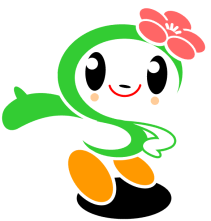 日　程時　間会　場第１回６月８日（土）９:30～15:30戸塚区役所　８階大会議室第２回６月14日（金）９:30～15:30横浜市民防災センター　訓練室※第３回６月19日（水）９:30～15:30横浜市民防災センター　訓練室※第４回６月27日（木）９:30～15:30青葉区役所　４階401～403号会議室第５回６月29日（土）９:30～15:30横浜市役所　５階関係機関執務室第６回７月６日（土）９:30～15:30横浜市民防災センター　訓練室※補助対象経費・補助期間等補助対象経費・補助期間等補助上限額（補助率）施設改修に伴う、設計・改装・修繕その他の工事経費補助期間のうち１年※150万円（３/４）②事業活動の実施に伴う運営・活動経費補助期間最大３年※50万円（９/10）③予備調査等の経費（簡易耐震診断に係る経費）１回に限り申請可10万円（９/10）